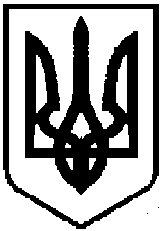 УКРАЇНАДРУЖКІВСЬКА МІСЬКА РАДАРОЗПОРЯДЖЕННЯМІСЬКОГО ГОЛОВИВід  29.02.2016 № 39м. Дружківка       З метою організації виконання в місті Указу Президента України  від  14 грудня 2015 року № 702/2015 «Про заходи у зв’язку з 30-ми роковинами Чорнобильської катастрофи», Постанови Верховної Ради України від 12 листопада 2015 року № 793- VIII «Про вшанування учасників ліквідації наслідків аварії на Чорнобильській АЕС та про заходи, пов’язані  з 30-ми роковинами Чорнобильської катастрофи», керуючись   статтею  42  Закону  України  “Про  місцеве  самоврядування  в  Україні»:Затвердити план заходів у зв’язку з 30-ми роковинами Чорнобильської катастрофи (далі – план заходів), що додається.Відділу з організаційної, юридичної роботи, внутрішньополітичних питань та контролю виконавчого комітету Дружківської міської ради (Сігора)  забезпечити висвітлення результатів проведення заходів у міських засобах масової інформації та на веб-сайті Дружківської міської ради.Координаційне забезпечення щодо виконання цього розпорядження покласти на   секретаря міської ради Бучук І.О., заступників міського голови з питань діяльності  виконавчих органів ради Верещагіна Р.О., Слесаренко Н.Є., керуючого справами виконавчого комітету Дружківської міської ради Курило І.В згідно з розподілом обов’язків.     4.    Контроль за виконанням даного розпорядження залишаю за собою. Міський   голова                                                                                       В.С.Гнатенко Погодженнядо проекту   розпорядження міського голови«Про затвердження плану заходів  у зв'язку з 30-ми роковинами Чорнобильської катастрофи»ПІДГОТОВЛЕНИЙ                                     відділом з організаційної, юридичної роботи,                                                              внутрішньополітичних питань та контролю  виконавчого комітету Дружківської міської ради    т. 42504Начальник відділу організаційної, юридичної роботи, внутрішньополітичних питань та контролю	                                                                                             Т.О.СігораПОГОДЖЕНИЙЗавідувач сектору з юридичних питань відділу з організаційної, юридичної роботи,             внутрішньополітичних питань та контролю		                      В. С. ТроценкоСекретар міської ради                                                                               І.О.  БучукЗаступник міського голови зпитань діяльності виконавчихорганів ради	Р.О. ВерещагінЗаступник міського голови зпитань діяльності виконавчихорганів ради	Н.Є.СлесаренкоНачальник загального відділу				                       Ю.І.КухароваКеруючий справами виконкому					           І.В.Курило		                                                                           Додаток                                                                                                            ЗАТВЕРДЖЕНО                                                                                                            розпорядження міського                                                                                                            голови                                                                                                            ___________№______План заходів у зв’язку 30-ми роковинами Чорнобильської катастрофи Керуючий справами виконкому					                 І.В.КурилоПлан заходів  у зв’язку 30-ми роковинами Чорнобильської катастрофи  розроблено відділом з організаційної, юридичної роботи, внутрішньополітичних питань та контролю виконавчого комітету Дружківської міської ради. Начальник відділу з організаційної, юридичної роботи, внутрішньополітичних питань та контролю                                                                                            Т.О.СігораПро затвердження плану заходіву зв’язку 30-ми роковинами Чорнобильської катастрофи№п/пЗаходиТермінВідповідальніза виконання1.Розглянути питання щодо нагородження до 30-ї роковини Чорнобильської катастрофи учасників ліквідації наслідків аварії на Чорнобильській АЕС.Протягом березня-квітня2016Відділ з організаційної, юридичної роботи, внутрішньополітичних питань та контролю виконавчого комітету Дружківської міської ради (Сігора)  2.Забезпечити  упорядкування та утримання в належному стані пам’ятного знаку, що увіковічує пам'ять учасників ліквідації Чорнобильської катастрофи.ПостійноУправління житлового та комунального господарства Дружківської міської ради (Гейченко),відділ з питань культури, сім’ї, молоді, спорту та туризму Дружківської міської ради (Пивовар)3.Забезпечити запобігання актам вандалізму та руйнування пам’ятного знаку, що увіковічує пам'ять учасників ліквідації Чорнобильської катастрофи.ПостійноДружківське відділення поліції  Артемівського відділу поліції Головного управління Національної поліції в  Донецькій області (Носов)  (за згодою)4.Посилити  увагу до повсякденних потреб громадян, які брали участь у ліквідації Чорнобильської катастрофи, розглянути питання щодо поліпшення їх медичного, соціально-побутового обслуговування, знайти можливість для надання матеріальної допомоги, забезпечення путівками на санаторно-курортне лікування.ПостійноУправління соціального захисту населення Дружківської міської ради (Небогатікова), міський відділ охорони здоров’я Дружківської міської ради (Деснова), територіальний центр соціального обслуговування (надання соціальних послуг) Дружківської міської ради (Ченцова)5.Провести урочистий захід, присвячений 30-м роковинам Чорнобильської  катастрофи. Квітень 2016Відділ з питань культури, сім’ї, молоді, спорту та туризму Дружківської міської ради (Пивовар)6.Провести  в закладах культури тематичні виставки творів мистецтва, архівних документів, фотоматеріалів, книжкових виставок, вечорів, реквіємів, показ документальних фільмів, приурочених до 30-х роковин Чорнобильської катастрофи.Протягом 2016 рВідділ з питань культури, сім’ї, молоді, спорту та туризму Дружківської міської ради (Пивовар)7.Провести в загальноосвітніх закладах інформаційно-пропагандистські заходи, а саме:- єдиний інформаційний день  «Зона мовчання 20.04.2016»; - організувати відвідування учнями пам’ятного знака, що увічнює пам’ять учасників ліквідації наслідків аварії  на Чорнобильській АЕС;  - організувати зустрічі з учасниками ліквідації наслідків аварії  на Чорнобильській АЕС;- створити тематичну експозицію «Чорнобиль – чорний біль України»;- створити виставку фотоматеріалів «Дзвони Чорнобиля стогоном будять, щоб від нещастя весь світ вберегти!»;- організувати перегляд документальних фільмів «Секунда до вибуху», «Чорні крила біди»;- підготувати виставку інформаційних газет «Дзвони Чорнобиля»;- провести  виховні години «Мій біль – Чорнобиль», «Чорнобиль через роки», «Мужність і біль Чорнобиля»;- провести круглий стіл «Наслідки Чорнобиля – урок майбутньому»;- провести диспут «Чому сталася така страшна трагедія».Протягом2016 рВідділ освіти Дружківської міської ради (Лазебник)8.Запропонувати релігійним організаціям провести поминальні панахиди за жертвами Чорнобильської катастрофиКвітень 2016Відділ з організаційної, юридичної роботи, внутрішньополітичних питань та контролю виконавчого комітету Дружківської міської ради (Сігора)  9.Сприяти широкому висвітленні у засобах масової інформації заходів, присвячених 30-м роковинам з Дня Чорнобильської трагедії та вшануванню учасників ліквідації наслідків аварії на ЧАЕСКвітень 2016Відділ з організаційної, юридичної роботи, внутрішньополітичних питань та контролю виконавчого комітету Дружківської міської ради (Сігора)